     GEBZE TEKNİK ÜNİVERSİTESİ     GEBZE TEKNİK ÜNİVERSİTESİ     GEBZE TEKNİK ÜNİVERSİTESİ     GEBZE TEKNİK ÜNİVERSİTESİ     GEBZE TEKNİK ÜNİVERSİTESİ     GEBZE TEKNİK ÜNİVERSİTESİ     GEBZE TEKNİK ÜNİVERSİTESİ     GEBZE TEKNİK ÜNİVERSİTESİ    TEMEL BİLİMLER FAKÜLTESİ KİMYA BÖLÜMÜ    TEMEL BİLİMLER FAKÜLTESİ KİMYA BÖLÜMÜ    TEMEL BİLİMLER FAKÜLTESİ KİMYA BÖLÜMÜ    TEMEL BİLİMLER FAKÜLTESİ KİMYA BÖLÜMÜ    TEMEL BİLİMLER FAKÜLTESİ KİMYA BÖLÜMÜ    TEMEL BİLİMLER FAKÜLTESİ KİMYA BÖLÜMÜ    TEMEL BİLİMLER FAKÜLTESİ KİMYA BÖLÜMÜ    TEMEL BİLİMLER FAKÜLTESİ KİMYA BÖLÜMÜ    TEMEL BİLİMLER FAKÜLTESİ KİMYA BÖLÜMÜ    TEMEL BİLİMLER FAKÜLTESİ KİMYA BÖLÜMÜ    TEMEL BİLİMLER FAKÜLTESİ KİMYA BÖLÜMÜ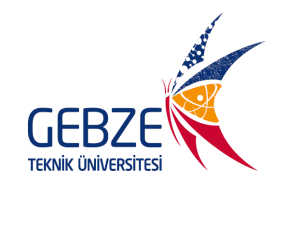            Çayırova/ Gebze - KOCAELİ           Çayırova/ Gebze - KOCAELİ           Çayırova/ Gebze - KOCAELİ           Çayırova/ Gebze - KOCAELİ           Çayırova/ Gebze - KOCAELİ           Çayırova/ Gebze - KOCAELİ                Tel: 0262 605 31 06                Tel: 0262 605 31 06                Tel: 0262 605 31 06                Tel: 0262 605 31 06                Tel: 0262 605 31 06                Tel: 0262 605 31 06ELEKTROKİMYA ANALİZİ İSTEK FORMUELEKTROKİMYA ANALİZİ İSTEK FORMUELEKTROKİMYA ANALİZİ İSTEK FORMUELEKTROKİMYA ANALİZİ İSTEK FORMUELEKTROKİMYA ANALİZİ İSTEK FORMUELEKTROKİMYA ANALİZİ İSTEK FORMUELEKTROKİMYA ANALİZİ İSTEK FORMUELEKTROKİMYA ANALİZİ İSTEK FORMUELEKTROKİMYA ANALİZİ İSTEK FORMUELEKTROKİMYA ANALİZİ İSTEK FORMUAnalizi Talep Eden Kişi/Kurum:Analizi Talep Eden Kişi/Kurum:Analizi Talep Eden Kişi/Kurum:İmza:Adres:Tel:E-posta:* Analiz istek formu her numune için ayrı ayrı hazırlanacaktır.* Analiz istek formu her numune için ayrı ayrı hazırlanacaktır.* Analiz istek formu her numune için ayrı ayrı hazırlanacaktır.* Analiz istek formu her numune için ayrı ayrı hazırlanacaktır.* Analiz istek formu her numune için ayrı ayrı hazırlanacaktır.* Analiz istek formu her numune için ayrı ayrı hazırlanacaktır.* Analiz istek formu her numune için ayrı ayrı hazırlanacaktır.* Analiz istek formu her numune için ayrı ayrı hazırlanacaktır.* Analiz istek formu her numune için ayrı ayrı hazırlanacaktır.Numune Kodu:Numune Kodu:Numunenin çözüldüğü çözücü cinsi: Konsantrasyonu:Numunenin çözüldüğü çözücü cinsi: Konsantrasyonu:Numunenin çözüldüğü çözücü cinsi: Konsantrasyonu:Numunenin çözüldüğü çözücü cinsi: Konsantrasyonu:Numunenin çözüldüğü çözücü cinsi: Konsantrasyonu:Numunenin çözüldüğü çözücü cinsi: Konsantrasyonu:İncelenmesi istenen elektrokimyasal teknik ve parametreler:İncelenmesi istenen elektrokimyasal teknik ve parametreler:İncelenmesi istenen elektrokimyasal teknik ve parametreler:İncelenmesi istenen elektrokimyasal teknik ve parametreler:İncelenmesi istenen elektrokimyasal teknik ve parametreler:İncelenmesi istenen elektrokimyasal teknik ve parametreler:İncelenmesi istenen elektrokimyasal teknik ve parametreler:İncelenmesi istenen elektrokimyasal teknik ve parametreler:İncelenmesi istenen elektrokimyasal teknik ve parametreler:Açıklamalar:ANALİZİ İSTENEN NUMUNENİNANALİZİ İSTENEN NUMUNENİNANALİZİ İSTENEN NUMUNENİNANALİZİ İSTENEN NUMUNENİNİnsan Sağlığına veya cihaza zararlı etkisiİnsan Sağlığına veya cihaza zararlı etkisiİnsan Sağlığına veya cihaza zararlı etkisiİnsan Sağlığına veya cihaza zararlı etkisiİnsan Sağlığına veya cihaza zararlı etkisiİnsan Sağlığına veya cihaza zararlı etkisiİnsan Sağlığına veya cihaza zararlı etkisiVardırYokturİnsan Sağlığına veya cihaza zararı varsa açıklama:İnsan Sağlığına veya cihaza zararı varsa açıklama:İnsan Sağlığına veya cihaza zararı varsa açıklama:İnsan Sağlığına veya cihaza zararı varsa açıklama:İnsan Sağlığına veya cihaza zararı varsa açıklama:İnsan Sağlığına veya cihaza zararı varsa açıklama:İnsan Sağlığına veya cihaza zararı varsa açıklama:Analiz Kayıt No: Analiz Kayıt No: Numunenin Veriliş Tarihi: …………………………Numunenin Veriliş Tarihi: …………………………Numunenin Veriliş Tarihi: …………………………Numunenin Veriliş Tarihi: …………………………Numunenin Veriliş Tarihi: …………………………Numunenin Veriliş Tarihi: …………………………Analizin Bitiş Tarihi:……………………………….Analizin Bitiş Tarihi:……………………………….Analizin Bitiş Tarihi:……………………………….Analizin Bitiş Tarihi:……………………………….Analizin Bitiş Tarihi:……………………………….Analizi Yapan (İsim-İmza):Analizi Yapan (İsim-İmza):Analizi Yapan (İsim-İmza):Onaylayan (İsim-İmza):Onaylayan (İsim-İmza):Onaylayan (İsim-İmza):Onaylayan (İsim-İmza):Ödeme ŞekliÖdeme ŞekliÖdeme ŞekliÖdeme ŞekliÖdemenin yapılacağı Hesap bilgileri; Ödemenin yapılacağı Hesap bilgileri; Ödemenin yapılacağı Hesap bilgileri; Ödemenin yapılacağı Hesap bilgileri; □ Nakit          □ Proje□ Nakit          □ Proje□ Nakit          □ Proje□ Nakit          □ ProjeGTU Döner Sermayesi,GTU Döner Sermayesi,□ Üniversite □ Kamu Kurumu□ Üniversite □ Kamu Kurumu□ Üniversite □ Kamu Kurumu□ Üniversite □ Kamu Kurumu□ Üniversite □ Kamu KurumuZiraat Bankası, Gebze ŞubesiZiraat Bankası, Gebze ŞubesiHesap No: 347 496 03-5001Hesap No: 347 496 03-5001Hesap No: 347 496 03-5001Hesap No: 347 496 03-5001□ Sanayi        □ Üniversite Kanalıyla Gelen Özel Sektör□ Sanayi        □ Üniversite Kanalıyla Gelen Özel Sektör□ Sanayi        □ Üniversite Kanalıyla Gelen Özel Sektör□ Sanayi        □ Üniversite Kanalıyla Gelen Özel Sektör□ Sanayi        □ Üniversite Kanalıyla Gelen Özel Sektör□ Sanayi        □ Üniversite Kanalıyla Gelen Özel Sektör□ Sanayi        □ Üniversite Kanalıyla Gelen Özel Sektör□ Sanayi        □ Üniversite Kanalıyla Gelen Özel Sektör(IBAN):  TR040001000164347496035001(IBAN):  TR040001000164347496035001(IBAN):  TR040001000164347496035001(IBAN):  TR040001000164347496035001